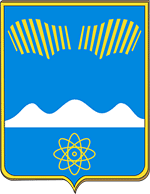 АДМИНИСТРАЦИЯ ГОРОДА ПОЛЯРНЫЕ ЗОРИ С ПОДВЕДОМСТВЕННОЙ ТЕРРИТОРИЕЙПОСТАНОВЛЕНИЕ«___» апреля 2024 г.								№_______О введении временных ограничений движения транспортаВ целях обеспечения безопасности дорожного движения на территории муниципального образования город Полярные Зори с подведомственной территорией, в соответствии с Федеральным законом от 10.12.1995 № 196-ФЗ «О безопасности дорожного движения», п о с т а н о в л я ю:  Ввести в период с 17 апреля 2024 года и по 30 апреля 2024 года временные ограничения движения транспорта по автомобильной дороге общего пользования местного значения по ул. Ломоносова (от д. 2а до д. 6 по ул. Ломоносова), с полным перекрытием проезжей части, и по автомобильной дороге общего пользования местного значения по ул. Ленина нп. Африканда, с частичным перекрытием проезжей части, для производства работ по сносу зеленых насаждений (аварийных), согласно Приложению. Муниципальному казенному учреждению «Управление городским хозяйством» (Анисимова К.Н.) организовать работы по перекрытию проезжей части.3. Настоящее постановление вступает в силу со дня официального опубликования.Глава города Полярные Зорис подведомственной территорией			                       М.О. ПуховВизы согласования:Начальник МКУ «УГХ» ________________________ «____» ___________2024г.Правовой отдел _________________ ______________ «____» ___________ 2024г. Николаева О.Ю.1 – дело, 1 – УГХ, 